FORMULARIO DE POSTULACIÓN 20201. Antecedentes personales2. Antecedentes académicosAnote en orden cronológico todos los estudios superiores que ha cursado, comenzando por el 
Título Profesional y adjuntando fotocopia de los certificados de títulos correspondientes. 3. Antecedentes Laboralesa) Empleo actual:b) Funciones: Describa las funciones que actualmente desempeña en su trabajo.c) Empleos anteriores (los tres últimos)4. Motivaciones. Al menos en 500 palabras describa su interés y sus expectativas por participar en este Programa. Señale de qué manera considera que este magíster le será útil para su desempeño profesional.5. Formalización de la postulaciónRequisitos:1)  Poseer Título de Profesor de Matemática y/o grado de Licenciado en Educación, en Matemática o Educación Matemática. (Copia debidamente legalizada).2)  En el caso de estar en posesión del título de profesor de Educación General Básica, con la Mención en Matemática, será necesario cumplir con lo siguiente:-   Estar en pleno ejercicio docente en algún establecimiento educacional o bien, en un ámbito afín.-   Ejercer docencia en segundo ciclo básico o acreditar experiencia en el mismo.-   Al momento de postular (entregar la documentación requerida), el comité académico le citará a rendir un examen de conocimientos relevantes en matemática acorde a su formación.3)  En caso especial podrán postular:• Estudiantes de Pedagogía en Matemática o Licenciatura en Matemática que aún no terminen su pre-grado, cuyo plazo de titulación no exceda a un semestre académico.• Profesionales de otras áreas afines, los cuales deben someterse a un examen de admisión de conocimientos relevantes tanto de matemática como de aspectos de su didáctica. Deben estar en posesión de un título profesional o licenciatura de al menos ocho semestres. En esta situación, las mencionadas áreas afines son: Ingeniería, Licenciatura en Matemática, u otra en el que el postulante compruebe haber cursado al menos 5 cursos de matemática.4) Para aquellos postulantes que deban rendir examen, éste comprende una selección de conocimientos relevantes en: matemática y su didáctica.5)  Deben estar en pleno ejercicio en algún establecimiento educacional o bien en un ámbito afín.6) Antecedentes y proceso:• Currículum Vitae actualizado• Certificado de notas pregrado• Certificados de títulos y grados (copias legalizadas ante notario)• Fotocopia carnet de identidad por ambos lados.• Formulario de postulación completo. (Adjunto)• Documento de su institución laboral que indique años de experiencia docente o similar comprobable y niveles de enseñanza.• Carta de presentación dirigida al director de programa, en la que señale y justifique las razones de su intención de ingreso al programa y sus proyecciones una vez obtenido el grado.• Dos cartas de recomendación de académicos del área de Didáctica de la matemática y/o directivos de la institución donde usted trabaja. (No hay formato específico para estas cartas)• Carta de compromiso por parte de la dirección del establecimiento manifestando el apoyo al postulante para realizar el programa. Esto refiere a un apoyo en términos de tiempos consensuados para la dedicación al programa.Toda la documentación puede ser enviada a los siguientes correos electrónicos: cahumada@uahurtado.cl  ; mbarra@uahurtado.cl   en formato PDF, o bien, entregada en sobre cerrado en la recepción de la Facultad de Educación de la Universidad Alberto Hurtado, en la dirección Erasmo Escala 1825 metro estación Los Héroes, comuna de Santiago, con la Sra. Leslie González MartínezUna vez entregada la documentación, el o la postulante será citado a una entrevista personal con el Comité Académico del Magíster.Universidad Alberto Hurtado
Magíster en Didáctica de la Matemática 
Erasmo Escala 1825
Santiago, Chile. Mayores informaciones:
Dr. Roberto Vidal, Director del MagísterCristina Ahumada, Coordinadora postgradoCorreo electrónico  cahumada@uahurtado.cl 
Página web:  http://www.uahurtado.cl http://educacion.uahurtado.cl 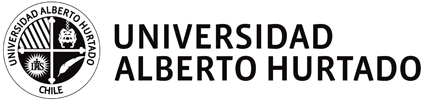 